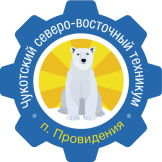 Государственное автономное профессиональное образовательное учреждение Чукотского автономного округа«Чукотский северо-восточный техникум посёлка Провидения»689251, Чукотский АО, п. Провидения, ул. Полярная, д. 38. Телефон: 8 (42735) 2-23-53;  8 (42735) 2-24-68. Факс: 8 (42735) 2- 23- 12. е-mail: spu2@bk.ru«УТВЕРЖДАЮ»Директор Чукотского северо-восточного техникума посёлка Провидения________________ Е. Н. Кузнецов«____» ______________ 2022 годаПЛАН работы Службы содействия трудоустройству выпускников на 2022 – 2023 учебный год№ п/пНаименование мероприятияСрок исполненияОтветственный1Обновление информации на стенде «Служба содействия трудоустройству: трудоустройство, практика» и на сайте Чукотского северо-восточного техникума п. Провидения о Службе содействия трудоустройству выпускниковв течение годаИтапин Г. С.,
Зубенко О. А., Шевцов А. А.2Сотрудничество с территориальными органами государственной службы занятости населенияв течение годаИтапин Г. С.,
Зубенко О. А.3Сбор и систематизация информации о тенденциях рынка труда, а также о требованиях к соискателю рабочего места. Доведение информации до выпускников Техникумав течение годаИтапин Г. С.4Формирование банка данных выпускников Техникума для предоставления информации работодателямв течение годаИтапин Г. С.5Создание банка данных вакансий предлагаемых работодателями по соответствующим направлениям подготовки (специальностям, профессиям)в течение годаИтапин Г. С.6Заключение договоров с организациями о прохождении производственной практики и дальнейшем трудоустройстве выпускников.в течение годаИтапин Г. С.,
мастера ПО7Принятие участия в проведении организационных мероприятий (ярмарок вакансий профессий, дней карьеры, презентаций предприятий и организаций работодателей и т. п.)в течение годаЗубенко О. А.,
Итапин Г. С.,
кураторы8Информирование достижений выпускников Техникума в СМИ поселка и округав течение годаЗубенко О. А.9Проведение анкетирования выпускников о трудоустройстведекабрь, июньИтапин Г. С., кураторы10Проведение комплексных мероприятий (семинары, лекции, тренинги), направленные на психологическую адаптацию выпускников на рынке труданоябрь – майИтапин Г. С.,
психолог представитель ЦЗН11Проведение консультаций со студентами и обучающимися, в том числе индивидуальных, направленных на содействие трудоустройствуноябрь – майИтапин Г. С.
Зубенко О.А.
представитель ЦЗН12Организация и участие выпускников Техникума в информационной работе по привлечению выпускников школ к обучению в Чукотском северо-восточного техникуме п. Провиденияв течение годаИтапин Г. С.,
Зубенко О.А.13Организация экскурсий на предприятия города и районав течение годаКураторы,
преподаватели,
мастера ПО14Встреча с представителями Центра занятости населения по программам молодежного трудоустройствамартКураторы,
преподаватели,
мастера ПО15Проведение тематических уроков «Составляем резюме» в группах обучающихсяв течение годаИтапин Г. С.16Круглый стол с представителями работодателейв течение годаПреподаватели,
мастера ПО17Участие представителей предприятий в проведении олимпиад профессионального мастерства, квалификационной аттестациипо графикуИтапин Г. С.,
Зубенко О.А.18Получение информации о вакансиях из Центра занятости населенияфевральИтапин Г. С.19Обучение навыкам деловой культурыв течение годаМастера ПО,
преподаватели20Обучение обучающихся выпускных групп правилам пользования электронным стендом по поиску вакансийв течение годаПреподаватели информатики